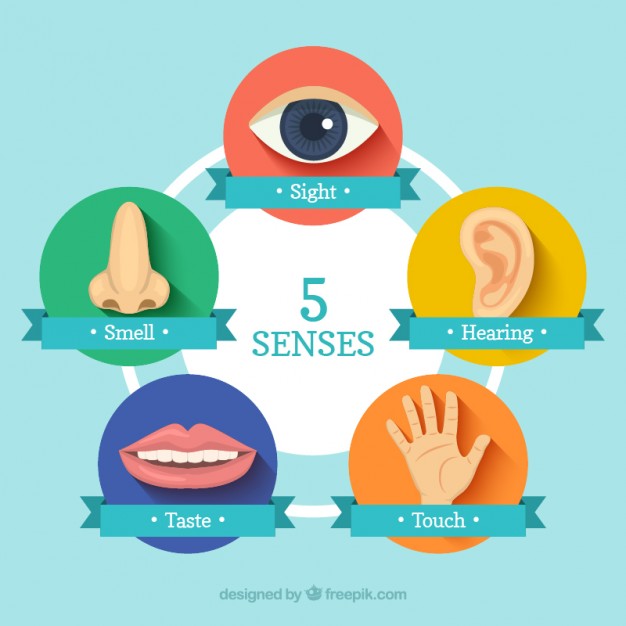 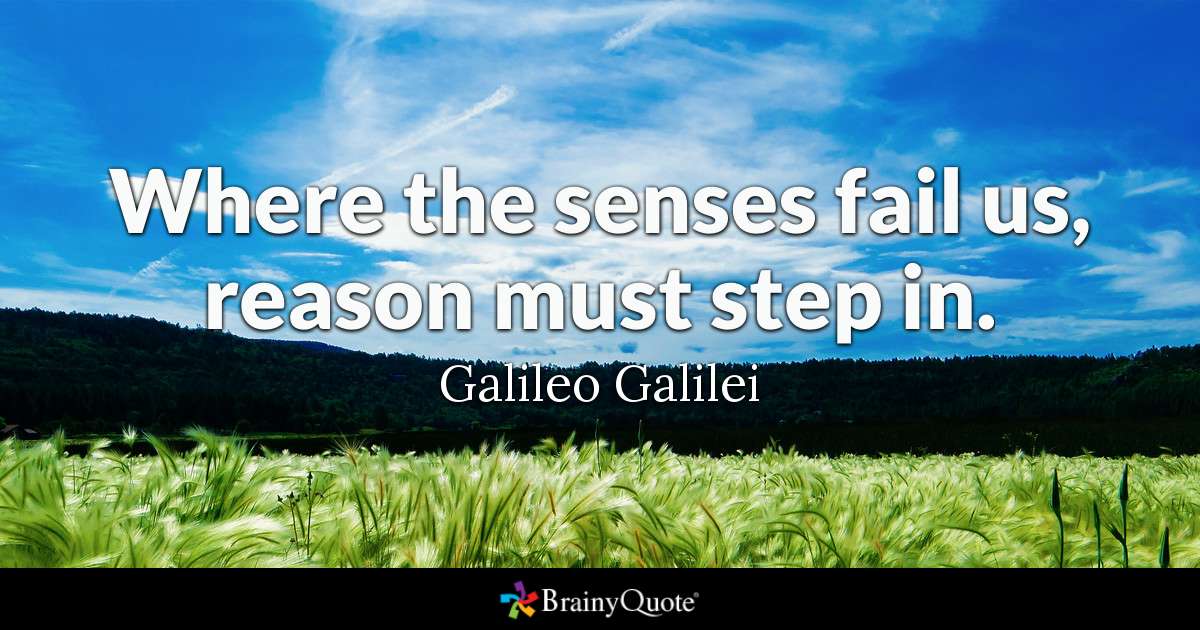 Exercise 1. Watch the video and do the tasks. <iframe width='640' height='480' src='https://en.islcollective.com/video-lessons/embed/122979' frameborder='0' allowfullscreen></iframe>Exercise 2. Lesson plan is designed around a short film titled Touch by Joshua Neale, commissioned by Huawei. Watch the video, try to identify and remember as many of things as you can.<iframe title="vimeo-player" src="https://player.vimeo.com/video/144469104" width="640" height="360" frameborder="0" allowfullscreen></iframe>Questions:1. How can you explain the quote: “Touch is a powerful language.”2. Do you like the film? Why/Why not?3. Do you think the film is a good advert for a mobile phone? Why/Why not?4. Do you feel disappointed that the film is an advert?5. What was your favorite scene? Why?Exercise 3. Watch the video and do the tasks.<iframe width='640' height='480' src='https://en.islcollective.com/video-lessons/embed/104658' frameborder='0' allowfullscreen></iframe>Exercise 4. Watch the video and answer the questions.<iframe width='640' height='480' src='https://en.islcollective.com/video-lessons/embed/176766' frameborder='0' allowfullscreen></iframe>